Les mesures en faveur 
des entreprises en difficulté 
à la suite des attentats 
du 13 novembre 2015Cellule de continuité économiqueDÉCEMBRE 2015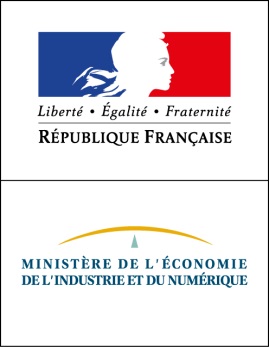 SOMMAIRESOMMAIRE	3I. Les mesures de sécurité	5II. Les mesures économiques	81. Mobilisation de l’activité partielle	8Contacts	102. L’étalement des échéances fiscales et sociales	112.1. Intervention des URSSAF et des caisses RSI 
(régime social des indépendants)	112.2. Intervention des services de la Direction générale 
des Finances publiques (DGFiP)	13Contacts	143. Les interventions de Bpifrance	153.1. Fonds de garantie « Renforcement de la Trésorerie »	153.2. Avance + Emploi Préfinancement du CICE 
(crédit d’impôt pour la compétitivité et l’emploi)	173.3. Mesures ciblées sur les secteurs et entreprises les plus touchés	184. Contacts	194.1. Les Direccte	194.2. Les implantations régionales de Bpifrance	19I. Les mesures de sécuritéRecevoir l’appui des préfets pour une présence visible de moyens de sécurité (police, gendarmerie, armée).Dans l’immédiat : le préfet de département constitue l’interlocuteur de référence sur ce sujet au niveau local.Dans un second temps : le ministère de l’intérieur a pour objectif une publication de la circulaire relative aux conventions locales de coopération de sécurité d’ici la fin de l’année.Mettre en place un dispositif de contrôle à la fois proportionné et efficaceLa note d’adaptation de posture diffusée par le Service du Haut Fonctionnaire de Défense et de Sécurité (SHFDS) des Ministères économiques et financiers (MEF) le 24 novembre 2015 aux opérateurs relevant de son champ de compétence mentionne explicitement que le contrôle visuel des sacs peut être aléatoire. Permettre aux agents de sécurité de faire des rondes aux abords des établissements, sur le domaine public.Dans l’immédiat : le préfet de département constitue l’interlocuteur de référence sur ce sujet au niveau local. Les gestionnaires des centres commerciaux ou des grands magasins peuvent solliciter, s’ils le souhaitent, ce type d’autorisations qui sont nécessairement limitées à des circonstances exceptionnelles, à un périmètre géographique restreint aux voies situées aux abords immédiats des établissements et à la protection contre les vols, dégradations et effractions visant les biens dont ils ont la garde.Dans un second temps : l’élargissement éventuel de ce dispositif est à l’examen du ministère de l’intérieur.Inciter les préfets à délivrer davantage d’autorisations des palpations.Dans l’immédiat : le préfet de département constitue l’interlocuteur de référence sur ce sujet au niveau local. Le ministère de l’intérieur doit examiner les mesures d’urgence à mettre en œuvre afin de répondre aux besoins consécutifs aux attentats du 13 novembre 2015. Pour mieux caractériser les manques, les fédérations professionnelles sont invitées à faire connaître les besoins en personnels formés.Dans un second temps : le ministère de l’intérieur devra prendre en compte les problèmes structurels de la filière des entreprises de sécurité afin qu’elle puisse mieux répondre aux pics de demande.Faciliter la mise en place de dispositifs de vidéo protection sur les abords des établissements, sur le domaine public.Dans l’immédiat : le préfet de département constitue l’interlocuteur de référence sur ce sujet au niveau local. En effet, il est actuellement tout à fait possible aux exploitants des établissements qui s’estiment particulièrement exposés à un risque terroriste, d'installer des caméras visionnant la voie publique et de les exploiter en direct, sous réserve de l'autorisation du préfet. Par ailleurs, les fédérations professionnelles établiront les listes des sites à fort enjeu dont l’exposition au risque terroriste pourrait justifier une autorisation d’exploiter un système de vidéo protection à leurs abords immédiats, sur la voie publique au titre de l’article L. 223-1 du code de la sécurité intérieure.Rappel : hors le cas de menace terroriste, l’article L. 251-2 du code de la sécurité intérieure permet également aux commerçants, sous certaines conditions, d’installer des caméras de vidéo protection aux fins d’assurer la protection des abords immédiats de leurs bâtiments et installations, dans les lieux particulièrement exposés à des risques d’agression ou de vol. Toutefois, dans ce cas, le visionnage des images ainsi recueillies est réservé aux agents de l’autorité publique.Dans un second temps : le ministère de l’intérieur étudie des mesures visant à une application moins restrictive des dispositions qui prennent en compte spécifiquement le risque terroriste. Permettre réglementairement aux agents de sécurité incendie de se voir confier des missions en matière de sûreté.Cette polyvalence est d’ores et déjà rendue possible par la mise en œuvre de la circulaire du 12 août 2015 relative à l’exercice des activités de sécurité privée et de sécurité incendie par des agents doublement qualifiés.La question du nombre d’agents de sécurité incendie qui ne doivent pas être divertis de leur mission pour être affectés à des missions de sûreté (le noyau dur) reste à préciser. Le ministère de l’intérieur apportera cette précision d’ici la fin de l’année.Faire du secteur des loisirs un nouveau secteur d’activité d’importance vitale ce qui permettrait aux pouvoirs publics d’informer les opérateurs 
des 83 sites les plus sensibles sur le niveau de la menace.Le SHFDS des MEF prépare une feuille de route pour la constitution d’un dispositif répondant aux préoccupations de sécurité des opérateurs économiques sans pour autant faire appel au dispositif appliqué à la sécurité des activités d’importance vitale (SAIV), qui emporterait également de nombreuses obligations pour les opérateurs.Procéder à l’évaluation de la  sûreté des établissements de spectacle afin d’aider les exploitants à réduire leurs vulnérabilités.Pour Paris, la Préfecture de Police dispose d’un service spécialisé dans cette activité. Pour les autres départements, l’intervention des référents sûreté des directions départementales de sécurité publique et des groupements départementaux de gendarmerie peuvent être sollicités par une demande écrite adressée soit à la préfecture soit auprès du commandant de groupement de la gendarmerie ou auprès du directeur départemental de sécurité publique, en fonction de la zone d’implantation de l’établissement.II. Les mesures économiques1. Mobilisation de l’activité partielleL’activité partielle doit permettre aux entreprises qui rencontrent des difficultés temporaires d’y répondre afin de préserver l’emploi. La loi du 14 juin 2013 relative à la sécurisation de l’emploi a rendu le dispositif plus attractif en :simplifiant son accès ;augmentant  la contribution publique à l’indemnisation des heures chômées et le niveau d’indemnisation garanti aux salariés subissant une réduction de leur temps de travail ;assouplissant le recours à la formation pendant les heures chômées.Les attentats constituent une circonstance de caractère exceptionnel justifiant le recours à l’activité partielle. L’article R. 5122-1 du code du travail prévoit que l'employeur peut placer ses salariés en position d'activité partielle lorsque l'entreprise est contrainte de réduire ou de suspendre temporairement son activité pour l'un des motifs suivants :1° La conjoncture économique ; 2° Des difficultés d'approvisionnement en matières premières ou en énergie ; 3° Un sinistre ou des intempéries de caractère exceptionnel ; 4° La transformation, restructuration ou modernisation de l'entreprise ; 5° Toute autre circonstance de caractère exceptionnel.Formalisation de la demande : la procédure est entièrement dématérialisée. L’employeur remplit sa demande d’autorisation via l’extranet activité partielle : https://activitepartielle.emploi.gouv.fr. L’administration dispose, à compter de la demande, d’un délai de 15 jours pour répondre. Au-delà de ce délai naît une autorisation implicite.Durée de prise en charge : la demande d’autorisation porte sur une période prévisionnelle comprise entre une semaine et 6 mois. Elle peut aller jusqu’à 1 000 heures par salarié et par an, quelles que soient les modalités de réduction de l’activité (diminution de la durée hebdomadaire du travail ou fermeture temporaire de tout ou partie d’établissement quelle que soit la durée de cette fermeture). Montant de la prise en charge : pour toute heure chômée, les entreprises bénéficieront d’une allocation d’un montant de : 7,74 € par heure chômée par salarié pour les entreprises de 1 à 250 salariés ;7,23 € par heure chômée par salarié pour les entreprises de plus de 250 salariés.Cette allocation est cofinancée par l’Etat et l’UNEDIC. En contrepartie, les employeurs verseront à leurs salariés placés en activité partielle une indemnité représentant :70% du salaire horaire brut quand le salarié n’est pas en formation ;100% du salaire horaire net en cas d’action de formation mise en œuvre pendant les périodes d’activité partielle. Les indemnités versées aux salariés par l’employeur ne sont assujetties ni au versement forfaitaire sur les salaires ni aux cotisations sociales. En outre, elles n’entrent pas dans le calcul de l’assiette sur laquelle est assisse la contribution Solidarité Autonomie.L’indemnité d’activité partielle perçue par le salarié est intégrée dans le calcul de l’impôt sur le revenu. Elle est assujettie à la CSG au taux de 6,2% et à la CRDS au taux de 0,5%.Calcul du nombre d’heures à indemniser : quel que soit le régime de temps de travail dont relèvent les salariés, le nombre d’heures indemnisables sera la différence entre :la durée légale du travail ou bien la durée conventionnelle ou la durée stipulée au contrat de travail lorsqu’elles sont inférieures à la durée légale,et le nombre d’heures travaillées sur la période.NB : les heures chômées au-delà de la durée légale ou, lorsqu’elle est inférieure, de la durée collective conventionnelle du travail ou de la durée stipulée au contrat sur la période considérée n’ouvrent pas droit à allocation.Engagements des employeurs : l’employeur sollicitant pour la première fois l’activité partielle en bénéficiera dès lors qu’il justifie de l’un des motifs de recours prévus par la réglementation et qu’il maintient l’emploi pendant les périodes de recours effectif à l’activité partielle ;une entreprise ayant déjà bénéficié de l’activité partielle au cours des 3 dernières années écoulées devra souscrire des engagements complémentaires, déterminés en fonction de la situation de l’entreprise et de ses salariés, afin d’aider l’entreprise à rétablir sa situation et à préparer les conditions de son développement futur et afin de préserver l’emploi et les compétences. Ces engagements peuvent notamment prendre la forme :de maintien dans l’emploi des salariés placés en activité partielle pour une durée pouvant atteindre le double de la période d’autorisation ;d’actions spécifiques de formation pour les salariés placés en activité partielle (tout type de formation pourra être mobilisé pendant les heures chômées, y compris celles relevant du plan de formation) ;d’actions en matière de gestion prévisionnelle des emplois et des compétences ;d’actions visant à rétablir la situation économique de l’entreprise.Possibilité de cumul avec une autre activité pour les salariés : pendant les heures chômées, le contrat de travail du salarié est suspendu. Celui-ci peut donc occuper un autre emploi, sous réserve que son contrat de travail ne comporte pas de clause licite d’exclusivité. Le salarié percevra de manière concomitante l’indemnité due au titre de l’activité partielle et la rémunération afférente aux emplois alternatifs.ContactsAdresses des DIRECCTE (cf. point 4.1, page 19)2. L’étalement des échéances fiscales et sociales2.1. Intervention des URSSAF et des caisses RSI 
(régime social des indépendants)Pour les entreprises versant leurs cotisations sociales à une Urssaf, des délais de paiement peuvent être octroyés sur demande au directeur de l’organisme de recouvrementLes entreprises ayant eu à subir les conséquences des attentats de Paris et à Saint-Denis le 13 novembre 2015 sont susceptibles d’être confrontées à des difficultés pour s’acquitter de leurs prochaines échéances sociales. En cas de difficultés financières liées à ces événements, les entreprises peuvent solliciter auprès du directeur de leur Urssaf des délais de paiement de cotisations sociales et déterminer avec ce dernier un plan d’échelonnement de leur dette à condition de s’acquitter de la totalité de la part salariale des cotisations.Les entreprises peuvent également solliciter des remises des majorations et pénalités de retard qui pourraient leur avoir été notifiées, de manière automatique sous certaines conditions, ou sur demande au directeur de l’Urssaf concernée.Les entreprises qui ne seraient plus en mesure d’honorer leurs dettes fiscales et sociales peuvent également saisir la commission des chefs des services financiers et des organismes de recouvrement des cotisations de sécurité sociale et de l'assurance chômage (CCSF) (cf. point 2.2 ci-après, page 14).Pour les travailleurs indépendants versant leurs cotisations sociales à une caisse du RSI, des délais de paiement et une aide issue du fonds d’action sanitaire et sociale peuvent être octroyésLes travailleurs indépendants qui connaissent des difficultés de trésorerie suite aux attentats peuvent également et selon les mêmes modalités, demander à la caisse RSI dont ils relèvent un échéancier de paiement de leurs cotisations sociales et la remise des majorations de retard et pénalités qui pourraient leur avoir été notifiées.Ils peuvent également solliciter une prise en charge de leurs cotisations sociales par le fonds d’action sanitaire et sociale de la caisse nationale du RSI. Ce fonds de secours peut également être activé pour apporter une aide d’urgence aux travailleurs indépendants les plus en difficulté.Une information pour les travailleurs indépendants concernés a été mise en place sur le site www.rsi.fr.ContactsPour les travailleurs indépendants, il a été mis en place un numéro pour contacter directement leur caisse : Pour les artisans, commerçants, industriels :36 48Pour les professions libérales :0809 400 0952.2. Intervention des services de la Direction générale 
des Finances publiques (DGFiP)En cas de difficultés financières avérées, les entreprises, quels que soient leur taille ou leur secteur d’activité, peuvent solliciter auprès des services des impôts et des trésoreries, qui sont les interlocuteurs de proximité en matière de dettes fiscales, des délais de paiement pour les taxes et impôts dont elles sont redevables et des remises gracieuses des majorations et intérêts de retard qui pourraient leur avoir été notifiés.Les entreprises qui ne seraient plus en mesure d’honorer leurs dettes fiscales et sociales peuvent également saisir la commission des chefs des services financiers et des organismes de recouvrement des cotisations de sécurité sociale et de l'assurance chômage (CCSF). La CCSF est un guichet unique auprès duquel l’entreprise peut, sur la base d'un dossier type, simplifié pour les très petites entreprises (TPE), solliciter des délais de paiement pour ses dettes fiscales et une grande partie de ses dettes sociales, en toute confidentialité. À l’issue du plan d’étalement, les créanciers publics peuvent accorder une remise partielle des majorations, pénalités et frais de poursuite mis à la charge de l'entreprise. Pour être éligibles à ce dispositif, les entreprises doivent être à jour dans le dépôt de leurs déclarations et dans le paiement de la part salariale de leurs cotisations sociales. Les entreprises souhaitant saisir la CCSF peuvent contacter la direction régionale / départementale des Finances publiques (DR/DDFiP) dans le ressort de laquelle se situe leur siège social.Par ailleurs, dans sa mission de veille et de détection, le Comité départemental d’examen des problèmes de financement des entreprises (CODEFI), présidé par le préfet et dont le secrétariat permanent est assuré par les services de la DR/DDFiP, identifie, le plus en amont possible, les entreprises touchées par ces événements et s'assure que leurs difficultés sont traitées par les instances compétentes (CCSF, Médiation du crédit, Bpifrance, ...). Les secrétaires permanents des CODEFI (qui sont aussi secrétaires permanents  des CCSF précitées) ont été sensibilisés sur l'importance de cette mission de détection.Un dispositif de numéro unique a été mis en place à Paris pour les entreprises en difficulté permettant de répartir les appels et les messages vers la Direction régionale des Finances publiques de Paris (DRFiP), l'URSSAF et la Direction régionale des entreprises, de la concurrence, de la consommation, du travail et de l'emploi (DIRECCTE). Ce service est d'ores et déjà opérationnel et assure le lien avec les services de l'Etat concernés par la demande. Le dispositif parisien sera très prochainement  élargi à l'ensemble du territoire avec la mise en place d'un point de contact unique régional, afin de traiter localement des difficultés des entreprises impactées indirectement par les conséquences des attentats.Contacts01 70 96 17 43ou idf.correspondant-suite-attentats@direccte.gouv.frÀ partir du 18/12/2015 le dispositif sera élargi à tout le territoire[nom de votre région].correspondant-suite-attentats@direccte.gouv.fr3. Les interventions de Bpifrance3.1. Fonds de garantie « Renforcement de la Trésorerie »Objet Peuvent être garantis les nouveaux financements amortissables (crédit ou crédit-bail), à moyen ou long terme, permettant : le renforcement du fonds de roulement ;la consolidation des crédits à court terme existants (découvert, caisse, escompte, affacturage, de mobilisation de créances) ;l’externalisation d’actifs se traduisant par un apport en trésorerie au bénéfice de l’entreprise (cession bail par exemple). Sont également éligibles : les prêts personnels aux dirigeants pour réaliser des apports en fonds propres à l’entreprise ;l’acquisition d’une entreprise dans le cadre d’un plan de cession homologué après redressement judiciaire, sous réserve que les repreneurs n’aient pas été impliqués dans la gestion de l’affaire reprise. Sont exclus : les prêts in fine ;le refinancement des encours de crédit à moyen ou long terme.BénéficiairesTPE, PME, de plus de 3 ans, selon définition européenne. Rappel : selon la réglementation européenne, sont exclues de la garantie les entreprises « en difficulté avérée ».ModalitésDurée de la garantie La durée est égale à la durée du crédit, comprise entre 2 et 7 ans. Elle peut être portée à 15 ans maximum lorsque le crédit est assorti d’une sûreté sur un actif immobilier ou en cas de cession bail immobilière. Plafond de risques (toutes banques confondues) 1,5 million € sur une même entreprise ou groupe d’entreprises.Conditions financières La quotité normale est de 50 %, majorée à 70 % si le financement garanti entraîne une augmentation sensible des concours bancaires globaux à l’entreprise. Contact Pour contacter Bpifrance de votre région : 
bpifrance.fr3.2. Avance + Emploi Préfinancement du CICE (crédit d’impôt pour la compétitivité et l’emploi)ObjetAVANCE + EMPLOI est un crédit de trésorerie confirmé, réalisé par Bpifrance, dans l’attente du paiement par l’Etat du CICE à l’entreprise. Le CICE est une réduction d’impôt sur les sociétés ou d'impôt sur le revenu (IR), égale à 6 % de la masse salariale, hors salaires supérieurs à 2,5 fois le SMIC.Bénéficiaires Toutes les entreprises employant des salariés, quelle que soit leur taille et quel que soit leur secteur d’activité, bénéficiant du CICE.ModalitésMontant : jusqu’à 85 % du CICE prévisionnel pour l’année en coursSûreté : cession de la créance CICE en constitution, telle que prévue par les articles L. 313-23 et suivants du Code monétaire et financier, dûment notifiée au service des impôts entreprises dont dépend le bénéficiaire.Fonds mis à disposition de l’entreprise, dès enregistrement de la cession de créance par le service des impôts.Conditions financièresCommission d’engagement annuelle calculée sur le montant de l’autorisation.Intérêts : calculés sur l’encours à Euribor 1 mois moyen + majoration.Frais de dossier :150 € pour les autorisations > 50 000 €0 € pour les autorisations ≤ 50 000 €ContactRetrouvez nos implantations régionales 
et notre offre sur
bpifrance.fr ou déposez votre dossier sur 
cice-bpifrance.fr3.3. Mesures ciblées sur les secteurs et entreprises les plus touchésMobilisation du Fonds de Modernisation de la Restauration (FMR)Le prêt restauration adossé au Fonds permet de financer les investissements pour l’acquisition, l’installation et la mise en place d’outils de surveillance, ainsi que du petit matériel pour assurer la sécurité des clients et du personnel. Ces dépenses sont ainsi éligibles.De plus, le FMR mobilisera des financements pour organiser une opération de communication sur les réseaux sociaux.Soutien aux secteurs directement touchés Bpifrance se mobilise en soutien au secteur hôtelier. Les entreprises hôtelières ont accès à des mesures de garantie de nouvelles lignes de trésorerie bancaires ou à la suspension des remboursements de crédits existants auprès de Bpifrance, sur demande. Le paiement des échéances de leurs crédits pourra être repoussé de 6 mois. Ces mesures sont prioritairement destinées aux établissements franciliens, sans exclure les entreprises plus éloignées de la capitale, au cas par cas. De même, pour toutes les entreprises qui auraient subi un préjudice économique lié directement aux attentats et qui auraient contracté un prêt auprès de Bpifrance, une suspension de remboursement peut être accordée, au cas par cas,  jusqu’à 6 mois, pour celles qui en feront la demande.4. Contacts4.1. Les Direccte4.2. Les implantations régionales de BpifranceAlsaceStrasbourg – Départements : 67-683, rue de Berne67300 SchiltigheimTél. : 03 88 56 88 56Fax : 01 41 79 94 50AquitaineBordeaux – Départements : 24-33-471, place RaveziesImmeuble Bordeaux Plaza - BP 5015533042 Bordeaux CedexTél. : 05 56 48 46 46Fax : 01 41 79 97 47Pau – Départements : 40-64Les Alizés - 70, rue Sallenave - BP 70564007 Pau CedexTél. : 05 59 27 10 60Fax : 01 41 79 92 18AuvergneClermont-FerrandDépartements : 03-15-43-6317 bis, allée Alan TuringImmeuble OlympeParc Technologique La Pardieu63170 AubièreTél. : 04 73 34 49 90Fax : 01 41 79 96 07Basse-NormandieCaen – Départements : 14-50-61616, rue Marie Curie14200 Hérouville-Saint-ClairTél. : 02 31 46 76 76Fax : 01 41 79 92 46BourgogneDijon – Départements : 21-58-71-8913, rue Jean Giono - BP 5740721074 Dijon CedexTél. : 03 80 78 82 40Fax : 01 41 79 93 54BretagneRennes – Département : 356, place de Bretagne - CS 3440635044 Rennes CedexTél. : 02 99 29 65 70Fax : 01 41 79 98 77Saint-Brieuc – Département : 22Centre d’affaires Eleusis - BP 8001522196 Plérin CedexTél. : 02 96 58 06 80Fax : 01 41 79 84 62Lorient – Département : 5639, rue de la VilleneuveCentre d’affaires La DécouverteBâtiment Ambrose56104 Lorient CedexTél. : 02 97 21 25 29Fax : 01 41 79 92 08Brest – Département : 2934, quai de la Douane29000 BrestTél. : 02 98 46 43 42Fax : 01 41 79 94 56CentreOrléans – Départements : 18-28-36-4532, rue du Boeuf Saint Paterne - BP 1453745045 Orléans Cedex 1Tél. : 02 38 22 84 66Fax : 01 41 79 94 65Tours – Départements : 36-37-415, place Jean Jaurès - BP 134737013 Tours Cedex 1Tél. : 02 47 31 77 00Fax : 01 41 79 93 72Champagne-ArdenneReims – Départements : 08-10-51-529, rue Gaston Boyer – Bâtiment Le Naos51722 Reims CedexTél. : 03 26 79 82 30Fax : 01 41 79 92 82Troyes – Département : 10130, rue du Général de Gaulle10000 TroyesTél. : 03 25 81 90 25Fax : 01 41 79 92 82CorseAjaccioDépartements : 
Corse-du-Sud & Haute-Corse (20)7, rue du Général Campi - BP 31420177 Ajaccio Cedex 1Tél. : 04 95 10 60 90Fax : 01 41 79 88 99Franche-ComtéBesançon – Départements : 25-39-70-9017 D, rue Alain Savary - Parc Artemis25000 BesançonTél. : 03 81 47 08 30Fax : 01 41 79 95 00GuadeloupeBaie-Mahault – Département : 97Parc d’activités de la JailleBâtiment 7 - BP 11097122 Baie-MahaultTél. : 05 90 89 65 58Fax : 05 90 21 04 55GuyaneCayenne – Département : 97Lotissement Les HéliconiasRoute de Baduel - BP 112297345 Cayenne CedexTél. : 05 94 29 90 90Fax : 05 94 30 63 32Haute-NormandieRouen – Départements : 27-7620, place Saint Marc76000 RouenTél. : 02 35 59 26 36Fax : 01 41 79 93 06Île-de-FranceParis – Département : 756-8 boulevard Haussmann75009 ParisTél. : 01 53 89 78 78Fax : 01 41 79 89 99Île-de-France EstDépartements : 77-91-93-9416, boulevard du Mont d’EstMaille Nord IV - Hall 4193192 Noisy-le-Grand CedexTél. : 01 48 15 56 55Fax : 01 41 79 94 75Île-de-France OuestDépartements : 78-92-95La Grande Arche - Paroi Nord1, parvis de La Défense92044 Paris La Défense CedexTél. : 01 46 52 92 00Languedoc-RoussillonMontpellier – Départements : 30-34-48Arche Jacques Cœur222, place Ernest Granier - CS 8901534967 Montpellier Cedex 2Tél. : 04 67 69 76 00Fax : 01 41 79 92 32Perpignan – Départements : 11-661, rue Jeanne d’Arc66000 PerpignanTél. : 04 68 35 74 44Fax : 01 41 79 88 27La RéunionSaint-Denis – Département : 97Immeuble Kristal112, rue Sainte Marie - BP 98097479 Saint-Denis CedexTél. : 02 62 90 00 90Fax : 02 62 21 74 58LimousinLimoges – Départements : 19-23-877, rue ColumbiaLe Parc d’Ester - BP 7682787068 LimogesTél. : 05 55 33 08 20Fax : 01 41 79 97 48LorraineNancy – Départements : 54 Sud-889, rue Pierre Chalnot - CS 4037554007 Nancy CedexTél. : 03 83 67 46 74Fax : 01 41 79 92 15Metz – Départements : 54 Nord-55-5711, place Saint-Martin57000 MetzTél. : 03 87 69 03 69Fax : 01 41 79 92 87MartiniqueFort-de-France – Département : 97Immeuble Cascades IIIPlace François Mitterrand - BP 80497244 Fort-de-France CedexTél. : 05 96 59 44 73Fax : 05 96 59 44 88MayotteMamoudzou – Département : 97c/o AFD - Résidence SarahPlace du marché - BP 61097600 MamoudzouTél. : 02 69 64 35 00Fax : 02 69 62 66 53Midi-PyrénéesToulouse – Départements : 09-12-31-46-65-81-8224, avenue Georges Pompidou - BP 6337931133 Balma CedexTél. : 05 61 11 52 00Fax : 01 41 79 92 05Nord - Pas-de-CalaisLille – Départements : 59-6232, boulevard Carnot59000 LilleTél. : 03 20 81 94 94Fax : 01 41 79 93 56Pays-de-la-LoireNantes – Départements : 44-49-8553, chaussée de la Madeleine - CS 4230444023 Nantes Cedex 1Tél. : 02 51 72 94 00Fax : 01 41 79 94 36Le Mans – Départements : 53-7239, boulevard Demorieux - Bâtiment Epsilon72014 Le Mans CedexTél. : 02 43 39 26 00Fax : 01 41 79 94 93PicardieAmiens – Départements : 02-60-8018, rue Cormont - CS 7030280003 Amiens Cedex 1Tél. : 03 22 53 11 80Fax : 01 41 79 91 89Poitou-CharentesPoitiers – Départements : 16-17-79-8670, rue Jean Jaurès86009 Poitiers CedexTél. : 05 49 49 08 40Fax : 01 41 79 94 99Provence-Alpes-Côte d’AzurMarseille – Départements : 04-05-13-84-83 Ouest141, avenue du Prado - BP 26513269 Marseille Cedex 08Tél. : 04 91 14 44 00Fax : 01 41 79 97 40Nice – Départements : 06-83 EstAzurea - Immeuble Horizon455, Promenade des Anglais – Bp 7313706203 Nice CedexTél. : 04 92 29 42 80Fax : 01 41 79 93 11Rhône-AlpesLyon – Départements : 01-69Immeuble Le 6e Sens186, avenue Thiers69465 Lyon Cedex 06Tél. : 04 72 60 57 60Fax : 01 41 79 93 96Annecy – Départements : 73-74Les Jardins du Lac24, avenue François Favre74000 AnnecyTél. : 04 50 23 50 26Fax : 01 41 79 93 52Grenoble – Département : 38Les Trois Dauphins15, rue de Belgrade38024 Grenoble Cedex 1Tél. : 04 76 85 53 00Fax : 01 41 79 92 25Saint-Etienne – Département : 42Immeuble Luminis - Allée D2, avenue Grüner - CS 7027342016 Saint-Etienne Cedex 01Tél. : 04 77 43 15 43Fax : 01 41 79 95 03Valence – Départements : 07-26Immeuble La Croix d’Or8, place de la République - CS 4110126011 Valence CedexTél. : 04 75 41 81 30Fax : 01 41 79 94 12EntreprisesRégimeQuotité maximum 
de garantieCommission1TPE, PMENormal50 %0,70 % l’an TPE, PMEIntervention conjointe avec Région250 % à parité0,60 % l’an(0,30 % par fonds) ou 
0,70 % pour les avenants signés à compter du 24/01/2014TPE, PMEMajoré70 %0,98 % l’anTPE, PMECo-garantie avec Région270 % à parité0,84 % l’an(0,42 % par fonds) ou 
0,98 % pour les avenants signés à compter du 24/01/20141 En pourcentage annuel du capital restant dû du prêt. Prélèvement en une seule fois après décaissement2 Sous réserve de la signature d’une convention ou d’un avenant avec la Région concernée1 En pourcentage annuel du capital restant dû du prêt. Prélèvement en une seule fois après décaissement2 Sous réserve de la signature d’une convention ou d’un avenant avec la Région concernée1 En pourcentage annuel du capital restant dû du prêt. Prélèvement en une seule fois après décaissement2 Sous réserve de la signature d’une convention ou d’un avenant avec la Région concernée1 En pourcentage annuel du capital restant dû du prêt. Prélèvement en une seule fois après décaissement2 Sous réserve de la signature d’une convention ou d’un avenant avec la Région concernéeREGIONADRESSEBAL MessagerieTEL 
StandardALSACE6 rue Gustave Adolphe Hirn 
67087 STRABOURG alsace.direction@direccte.gouv.fr03.88.15.43.00AQUITAINE19 rue Marguerite Crauste
33074 BORDEAUX Cedexaquit.direction@direccte.gouv.fr05.56.99.96.12AUVERGNECité administrative - 2, rue Pélissier - Bâtiment P - 63034 CLERMONT-FERRANDdr-auver.direction@direccte.gouv.fr04.73.43.14.14BASSE NORMANDIE3 place Saint-Clair 
BP 70 034
14202 HEROUVILLE-SAINT-CLAIR Cedexbnorm.direction@direccte.gouv.fr02.31.47.73.00BOURGOGNE19 bis -21 Bld Voltaire 
BP 81 110
21011 DIJON Cedex bourg.direction@direccte.gouv.fr03.80.76.99.10BRETAGNE3 avenue de Belle Fontaine 
TSA 71732
35517 CESSON SEVIGNEbretag.direction@direccte.gouv.fr02.99.12.22.22CENTRE - VAL DE LOIRE12 place de l'etape
CS 85809
45058 ORLEANS CEDEX 1centre.direction@direccte.gouv.fr02.38.77.68.00CHAMPAGNE-ARDENNE60 avenue Simonnot 
51038 CHALONS EN CHAMPAGNE  Cedexchamp.direction@direccte.gouv.fr03.26.69.57.21CORSE2 rue du du Loretto 
BP 332
20180 AJACCIO Cedex 1dr-corse.direction@direccte.gouv.fr04.95.23.90.00FRANCHE-COMTE5 place Jean Cornet 
25041 BESANCON CEDEX franch.direction@direccte.gouv.fr03.81.65.83.00HAUTE-NORMANDIE14 avenue Aristide Briand
76108 ROUEN Cedex 1hnorm.direction@direccte.gouv.fr02.32.76.16.20ILE DE FRANCE19 Rue Madeleine Vionnet
93300 AUBERVILLIERSdr-idf.direction@direccte.gouv.fr01.70.96.13.00LANGUEDOC-ROUSSILLON615 bld d'Antigone CS 19002
34064 MONTPELLIER Cedex 02lrouss.direction@direccte.gouv.fr04.67.22.88.88LIMOUSIN2 Allée Saint Alexis 
 BP 13 203
87032 LIMOGES Cedexlimou.direction@direccte.gouv.fr05.55.11.66.00LORRAINE10 rue Mazagran 
BP 10676
54063 NANCY Cedex lorrai.direction@direccte.gouv.fr03.83.30.89.20MIDI-PYRENEES5 Esplanade Compans Caffarelli 
BP 98016
31080 TOULOUSE Cedex 6midipy.direction@direccte.gouv.fr05.62.89.81.00NORD-PAS-DE-CALAIS70 rue Saint Sauveur  
BP 456
59021 LILLE Cedexnordpdc.direction@direccte.gouv.fr03.20.96.48.60PAYS-DE-LA-LOIREIMMEUBLE Skyline
22 mail Pablo Picasso
BP 24 209
44042 NANTES CEDEX 1paysdl.direction@direccte.gouv.fr02.40.41.79.00PICARDIE40 rue de la Vallée
800042 AMIENS Cedex 1dr-picard.direction@direccte.gouv.fr03.22.22.42.42POITOU-CHARENTES47 rue de la Cathédrale 
86035 POITIERS Cedexdr-poitou.direction@direccte.gouv.fr 05.49.50.34.94PROVENCE, ALPES, COTE D'AZUR (PACA)23/25 rue Borde
13285 MARSEILLEdr-paca.direction@direccte.gouv.fr04.86.67.32.00RHONE-ALPES1 boulevard Vivier Merle 
69443 LYON Cedex 03dr-rhona.direction@direccte.gouv.fr04.72.68.29.00GUADELOUPE 
(971)Rue des Archives, Bisdary  97113 - GOURBEYRE971.direction@dieccte.gouv.fr05.90.80.50.50GUYANE
(973)La rocade de Zéphir,  n° 859 
BP 6009
97306 CAYENNE Cedex 9973.direction@dieccte.gouv.fr05.94.29.53.53MARTINIQUE
(972)Centre Administratif Delgrès
Les Hauts de Dillon
BP 653
Route de la Pointe des Sables
97263 FORT DE FRANCE Cedex972.direction@dieccte.gouv.fr05.96.71.15.00MAYOTTE
(976)3 rue  de Mahabou  
BP 174 
97600 MAMOUDZOU976.direction@dieccte.gouv.fr02.69.61.63.42LA REUNION
(974)112 rue de la République 
97488 SAINT-DENIS Cedex974.direction@dieccte.gouv.fr02.62.94.07.07